ОТДЕЛ ОБРАЗОВАНИЯ БАШМАКОВСКОГО РАЙОНА ПЕНЗЕНСКОЙ ОБЛАСТИМУНИЦИПАЛЬНОЕ БЮДЖЕТНОЕ ОБЩЕОБРАЗОВАТЕЛЬНОЕ УЧРЕЖДЕНИЕСРЕДНЯЯ ОБЩЕОБРАЗОВАТЕЛЬНАЯ ШКОЛА С. ТИМИРЯЗЕВОБАШМАКОВСКОГО РАЙОНА  ПЕНЗЕНСКОЙ ОБЛАСТИ (МБОУСОШ С. ТИМИРЯЗЕВО)Пензенская область,  Башмаковский район, с. Тимирязево, улица Первомайская, дом 16,  телефон 5-81-15,e-mail: bash_timiryazevo@edu-penza.ruПрограмма курса внеурочной деятельностиобщекультурного  направления«Прекрасное рядом»для начальных классов общеобразовательных школСоставитель:учитель начальных классов:                                            первая квалификационная категория                                                             Буданова З.В.2020 – 2021 уч. г.Пояснительная записка   В основу  программы внеурочной деятельности  общекультурного  направления «Прекрасное рядом»  положены идеи и положения Федерального государственного образовательного стандарта начального общего образования и Концепции духовно-нравственного развития и воспитания личности гражданина России.   Настоящая программа создает условия для социального, духовного, культурного самоопределения, творческой самореализации личности ребёнка, её интеграции в системе мировой и отечественной культур.Актуальность: курс внеурочной деятельности «Прекрасное рядом» разработан как целостная система воспитания нравственных чувств и этического сознания, гражданственности и уважения к  обязанностям человека, обучения  учащихся музыкальной грамоте и ценностного отношения к прекрасному, создает условия для социального, духовного, культурного самоопределения, творческой самореализации личности ребёнка и представлен в программе следующими содержательными линиями:Искусство хороших манерПравила этикетаПутешествие в страну Добра и КрасотыПутешествие в мир МузыкиЖил-был художникВ мире поэзии   Рабочая программа «Прекрасное рядом» предусматривает чередование уроков индивидуального практического творчества учащихся и уроков коллективной творческой деятельности.Цели  программы:содействовать формированию гуманной, нравственной личности с развитой эстетико-эмоциональной сферой, и её адаптацией к условиям социальной среды; дать возможность детям проявить себя, творчески раскрыться в области различных видов искусства.  Задачи:сформировать у учащихся начальных классов умение ориентироваться в новой социальной среде;сформировать коммуникативную  культуру, умение общаться и сотрудничать;развивать волевую и эмоциональную регуляцию поведения и деятельности;развивать природные задатки и способности, помогающие достижению успеха в том или ином виде искусства;научить приёмам исполнительского мастерства;научить слушать, видеть, понимать и анализировать произведения искусства;воспитать духовно–нравственные качества личности. Сроки реализации программы «В мире прекрасного».Программа «Прекрасное рядом» разработана для 1 — 4 класса начальной школы. Возраст участников – 7-10 лет.На изучение предмета отводится в 1 классе 2 ч в неделю, 2-4 классы 1 час в неделю,  всего на курс — 168 ч.Формы организации творческого коллектива  могут быть разными: работа по группам; индивидуально-коллективная работа, когда каждый выполняет свою часть для общего результата. Совместная творческая деятельность учит детей договариваться, ставить и решать общие задачи, понимать друг друга, с уважением и интересом относиться к работе товарища, а общий положительный результат дает стимул для дальнейшего творчества и уверенность в своих силах. Чаще всего такая работа — это подведение итога какой-то большой темы и возможность более полного и многогранного ее раскрытия, когда усилия каждого, сложенные вместе, дают яркую и целостную картину. УЧЕБНО-ТЕМАТИЧЕСКИЙ ПЛАН.Общая характеристика курсаПрограмма направлена на реализациюосновных задач: формирование первоначальных представлений об элементарных правилах поведения в обществе, основ культуры речи, общения, этикета;развитие коммуникативных умений;развитие нравственных и эстетических чувств; развитие способностей к творческой деятельности.        Внеурочная деятельность направлена на развитие воспитательных результатов: приобретение учащимися социального опыта;формирование положительного отношения к базовым общественным ценностям;приобретение школьниками опыта самостоятельного общественного действия.Программа определяет ряд практических задач, решение которых обеспечит достижение основных целей изучения предмета:• формирование у младших школьников первоначальных представлений об элементарных правилах поведения в обществе, этикета; • формирование основ  и  навыков культуры речи во всех её проявлениях;• воспитание позитивного эмоционально-ценностного отношения к произведениям культуры;• пробуждение познавательного интереса к ценностям мировой культуры.Курс внеурочной программы «Прекрасное рядом» начинается с истории возникновения этикета (западный, восточный этикет, традиции воспитания в России). Охватывает элементарные правила общения людей и  их традиции. Правила этикета являются введением в систему правил поведения в общественных местах.Раздел «Путешествие в мир музыки» предполагает знакомство с музыкальной грамотой и историей музыкальных инструментов, далее охватывая изучение знаменитых произведений культуры и искусства, а также посещение концертов детских музыкальных школ.Раздел  «Жил-был художник». Учащиеся получат начальное представление об основах живописи, биографии художников, представления об эстетических и художественных ценностях отечественной культуры; получат первоначальный опыт эмоционального постижения народного творчества, этнокультурных традиций, фольклора народов России   Раздел «В мире поэзии» посвященный воспитанию у младших школьников любви к книгам, формирование первоначальных умений видеть красоту в окружающем мире через художественную литературу; посещение библиотеки.Содержание курса имеет концентрическое строение, предусматривающее изучение одних и тех же разделов и тем в каждом классе. Такая структура программы позволяет учитывать степень подготовки учащихся к восприятию тех или иных сведений, обеспечивает постепенное возрастание сложности материала и организует комплексное изучение теории и навыков.Предполагаемые результаты программы «Прекрасное рядом»Первый уровень (1класс):  предполагает приобретение первоклассниками новых  социальных знаний об устройстве общества и правил поведения в нем. Знакомство с мировой художественной культурой. Результат проявляется в  понимании  учащимися элементарных правил поведения, общения людей.Второй уровень(2-3 класс): предполагает позитивное отношение детей к базовым ценностям общества, в частности к образованию и самообразованию.  Результат проявляется в формировании основ правил поведения, живописи, музыки, поэзии, а также  систематизации информации и оформлении работ.Третий уровень (4 класс): получение обучающимися начального  опыта самостоятельного общественного действия, формирование у младшего школьника социально приемлемых моделей поведения. Только в самостоятельном общественном действии человек действительно становится (а не просто узнаёт о том, как стать) гражданином, социальным деятелем, свободным  и культурным человеком. Для достижения данного уровня результатов особое значение имеет взаимодействие обучающегося с представителями различных социальных субъектов за пределами образовательного учреждения, в открытой общественной среде (в форме концертов, выставок и т.д.)Переход от одного уровня воспитательных результатов к другому должен быть последовательным, постепенным.Достижение трёх уровней воспитательных результатов обеспечивает появление значимых эффектов духовно-нравственного развития и воспитания обучающихся:формирование основ российской идентичности, присвоение базовых национальных ценностей; развитие нравственного самосознания; укрепление духовного и социально-психологического здоровья, позитивного отношения к жизни, доверия к людям и обществу и т. д.Ценностные ориентиры содержания предмета.Приоритетная цель эстетического воспитания в школе - духовно-нравственное развитие ребенка, т. е. формирование у него качеств, отвечающих представлениям об истинной человечности, о доброте и культурной полноценности в восприятии мира. Культуросозидающая роль программы состоит также в воспитании гражданственности и патриотизма. Прежде всего, ребенок постигает искусство своей Родины, а потом знакомиться с искусством других народов. В основу программы положен принцип «от родного порога в мир общечеловеческой культуры». Россия — часть многообразного и целостного мира. Ребенок шаг за шагом открывает многообразие культур разных народов и ценностные связи, объединяющие всех людей планеты. Природа и жизнь являются базисом формируемого мироотношения.Связи искусства с жизнью человека, роль искусства в повседневном его бытии, в жизни общества, значение искусства в развитии каждого ребенка — главный смысловой стержень курса.Программа построена так, чтобы дать школьникам ясные представления о системе взаимодействия искусства с жизнью. Предусматривается широкое привлечение жизненного опыта детей, примеров из окружающей действительности. Работа на основе наблюдения и эстетического переживания окружающей реальности является важным условием освоения детьми программного материала. Стремление к выражению своего отношения к действительности должно служить источником развития образного мышления.Одна из главных задач курса — развитие у ребенка интереса к внутреннему миру человека, способности углубления в себя, осознания своих внутренних переживаний. Это является залогом развития способности сопереживания.Любая тема по искусству должна быть не просто изучена, а прожита, т.е. пропущена через чувства ученика, а это возможно лишь в деятельностной форме, в форме личного творческого опыта. Только тогда, знания и умения по искусству становятся личностно значимыми, связываются с реальной жизнью и эмоционально окрашиваются, происходит развитие личности ребенка, формируется его ценностное отношение к миру.Особый характер художественной информации нельзя адекватно передать словами. Эмоционально-ценностный, чувственный опыт, выраженный в искусстве, можно постичь только через собственное переживание — проживание художественного образа в форме художественных действий. Для этого необходимо освоение художественно-образного языка, средств художественной выразительности. Развитая способность к эмоциональному уподоблению — основа эстетической отзывчивости. В этом особая сила и своеобразие искусства: его содержание должно быть присвоено ребенком как собственный чувственный опыт.На этой основе происходит развитие чувств, освоение художественного опыта поколений и эмоционально-ценностных критериев жизни.Личностные, метапредметные и предметные результатыосвоения  предметаВ результате изучения курса «Прекрасное рядом» в начальной школе должны быть достигнуты определенные результаты. Личностные результаты отражаются в индивидуальных качественных свойствах учащихся, которые они должны приобрести в процессе освоения учебного предмета по программе «В мире прекрасного»:чувство гордости за культуру и искусство Родины, своего народа;уважительное отношение к культуре и искусству других народов нашей страны и мира в целом;понимание особой роли культуры и  искусства в жизни общества и каждого отдельного человека;сформированность эстетических чувств, художественно-творческого мышления, наблюдательности и фантазии;сформированность эстетических потребностей — потребностей в общении с искусством, природой, потребностей в творческом  отношении к окружающему миру, потребностей в самостоятельной практической творческой деятельности;овладение навыками коллективной деятельности в процессе совместной творческой работы в команде одноклассников под руководством учителя;умение сотрудничатьс товарищами в процессе совместной деятельности, соотносить свою часть работы с общим замыслом;умение обсуждать и анализировать собственную деятельность  и работу одноклассников с позиций творческих задач данной темы, с точки зрения содержания и средств его выражения. Метапредметные результаты характеризуют уровеньсформированности  универсальных способностей учащихся, проявляющихся в познавательной и практической творческой деятельности:овладение умением творческого видения с позиций художника, т.е. умением сравнивать, анализировать, выделять главное, обобщать;овладение умением вести диалог, распределять функции и роли в процессе выполнения коллективной творческой работы;использование средств информационных технологий для решения различных учебно-творческих задач в процессе поиска дополнительного изобразительного материала, выполнение творческих проектов отдельных упражнений по живописи, графике, моделированию и т.д.;умение планировать и грамотно осуществлять учебные действия в соответствии с поставленной задачей, находить варианты решения различных художественно-творческих задач;умение рационально строить самостоятельную творческую деятельность, умение организовать место занятий;осознанное стремление к освоению новых знаний и умений, к достижению более высоких и оригинальных творческих результатов.Предметные результаты характеризуют опыт учащихся в художественно-эстетической деятельности, который приобретается и закрепляется в процессе освоения  предмета: знание элементарных правил поведения, культуры общения, этикета;знание видов художественной деятельности;эстетическая оценка явлений природы, событий окружающего мира;применение художественных умений, знаний и представлений в процессе выполнения художественно-творческих работ;способность узнавать, воспринимать, описывать и эмоционально оценивать несколько великих произведений русского и мирового искусства;умение обсуждать и анализировать произведения искусства, выражая суждения о содержании, сюжетах и выразительных средствах;усвоение названий ведущих художественных музеев России и художественных музеев своего региона; умение видеть проявления визуально-пространственных искусств в окружающей жизни: в доме, на улице, в театре, на празднике;умение приводить примерыпроизведений искусства, выражающих красоту мудрости и богатой духовной жизни, красоту внутреннего  мира человека;применение основ музыкальной грамоты, умений и знаний.     1 класс (2 часа в неделю)Школьники вспоминают темы, изученные в течение года, находят свои работы. При обсуждении творческих результатов первого года обучения учащиеся определяют наиболее удачные произведения и пытаются объяснить, чем они им нравятся. При умелом руководстве процессом обсуждения проводится защита творческих проектов. 
  2 класс (1 час в неделю)           При организации защиты проектов педагог активизирует общение детей, чтобы они могли воспроизвести темы заданий и вспомнили то новое, что они узнали на занятиях.   3 класс (1 час в неделю)             Третий год творческого развития детей позволяет им в процессе обсуждения достигнутых результатов высказывать свою точку зрения о положительных качествах работ сверстников. Кроме этого, школьники могут высказывать и критические замечания о творческих проектах, связывая их с реализацией творческой задачи, поставленной на занятиях. Таким образом, происходит закрепление новых знаний, полученных за год.  4 класс (1 час в неделю)Обсуждение достигнутых результатов позволяет подвести итог художественного развития, как всего коллектива, так и отдельных его членов. В результате восприятия продуктов творческой деятельности школьники с помощью педагога могут определить, кто из сверстников достиг наилучшихПредполагаемые результаты:внедрение эффективных форм организации отдыха, оздоровления и занятости детей;улучшение психологической и социальной комфортности в  едином  воспитательном пространстве;укрепление здоровья воспитанников;развитие творческой активности каждого ребёнка;укрепление связи между семьёй и школой. СОДЕРЖАНИЕ ПРОГРАММЫ1 класс (33 часа)Раздел 1. « История хороших манер» (8 часа)Возникновение этикета и культура поведения.  Афиняне и расцвет греческой культуры. Рыцарь в средневековой Франции. Джентльмен  в Англии.Раздел 2. «Правила этикета» (8 часов)Внешний вид ученика школы. Правила поведения в школе. Правила поведения за столом.  Правила поведения у врача.  Правила поведения в транспорте. Правила поведения в семье. Правила поведения в музее, театре и на концерте.Раздел 3. «Путешествие в страну Доброты и Красоты» (8  часов).Путешествие с волшебными словами. Друзья Мойдодыра. Приключения королевы Чистоты и ее друзей. Дружба. Верность. Рыцари и Дамы. Доброта. Ложь. Аккуратность.Раздел 4. «Путешествие в мир музыки» (8 часа)Звуки в музыке и звукоряд. В гостях у музыкальных инструментов. Знакомство с творчеством западноевропейских композиторов. Весенняя сказка в музыке.Раздел 5. «Жил – был  художник» (8 часа)Родина на полотне (конкурс  рисунков). Природа в живописи. Как прекрасен этот мир – посмотри!Раздел 6. «В мире поэзии» (6 часа) Раз – загадка, два…Поэзия колыбельной песни.  В книжном царстве-государстве.СОДЕРЖАНИЕ ПРОГРАММЫ2 класс (34 часа)Раздел 1. « История хороших манер» (5 часов)Возникновение этикета. Культура поведения.  Афиняне и расцвет греческой культуры. Рыцарь в средневековой Франции. Джентльмен  в Англии.Раздел 2. «Правила этикета» (9 часов).Внешний вид ученика школы и правила поведения в школе. Правила поведения за столом.  Правила поведения у врача.  Правила поведения в транспорте. Правила поведения в семье. Правила поведения в музее, театре и на концерте.Раздел 3. «Путешествие в страну Доброты и Красоты» (9  часов)Путешествие с волшебными словами. Друзья Мойдодыра. Приключения королевы Чистоты и ее друзей. Дружба. Верность.  Рыцари и Дамы.  Заботливость. Ложь. Любопытство. Раздел 4. «Путешествие в мир музыки» (4 часа)Три кита в музыке. В гостях у музыкальных инструментов.  Знакомство с творчеством западноевропейских композиторов. Весенняя сказка в музыке.Раздел 5. «Жил – был  художник» (3 часа)Природа в живописи. Как прекрасен этот мир – посмотри! Раздел 6. «В мире поэзии» (4 часа)Сказка в пословицах. Народные сказки. В книжном царстве-государстве.СОДЕРЖАНИЕ ПРОГРАММЫ3 класс (34 часа)Раздел 1. « История хороших манер» (5 часов)Культура поведения и этикет. Традиции воспитания в России. Традиции воспитания во Франции и   Англии. Чайные церемонии. Отношение в семье.Раздел 2. «Правила этикета» (9 часов)Элементарные правила общения людей. Правила поведения в общественных местах. Правила поведения в музее, театре и на концерте. Рыцарский турнир (занятие-конкурс)Раздел 3. «Путешествие в страну Доброты и Красоты» (9  часов)Приключение со словом «здравствуй». Тайна «золотого» правила. Имя и прозвище. Рыцари и Дамы. В гостях у Мойдодыра и королевы Чистоты. Взаимопомощь. Гордость. Заботливость. Ложь. Любопытство.Раздел 4. «Путешествие в мир музыки» (4 часа)Музыка в нашей жизни. В гостях у музыкальных инструментов. Знакомство с творчеством западноевропейских композиторов. Весенняя сказка в музыке.Раздел 5. «Жил – был  художник» (3 часа)Родина на полотне.  Природа в живописи (конкурс  рисунков). Как прекрасен этот мир – посмотри! Раздел 6. «В мире поэзии» (4 часа)Родные поэты. В книжном царстве-государстве.СОДЕРЖАНИЕ ПРОГРАММЫ4 класс (34 часа)Раздел 1. « История хороших манер» (5 часов)Возникновение этикета и  культура поведения.  Западный этикет.  Восточный этикет. Как этикет попал в Россию. Приглашение на обед в 19 веке.Раздел 2. «Правила этикета» (9 часов)Элементарные правила общения людей. Правила поведения в общественных местах. Правила поведения в музее, театре и на концерте. Рыцарский турнир (занятие-конкурс)Раздел 3. «Путешествие в страну Доброты и Красоты» (9  часов)Путешествие с «волшебными словами». Тайна «золотого» правила. Что означают наши имена. Рыцари и Дамы. В гостях у Мойдодыра и королевы Чистоты. Взаимопомощь. Бережливость. Заботливость. Ложь. Раздел 4. «Путешествие в мир музыки» (4 часа)Музыка в нашей жизни и звуки, которые нас окружают. В гостях у музыкальных инструментов. Знакомство с творчеством западноевропейских композиторов. Весенняя сказка в музыке.Раздел 5. «Жил – был  художник» (4 часа)Родина на полотне.  Природа в живописи (конкурс  рисунков). Как прекрасен этот мир – посмотри! Раздел 6. «В мире поэзии» (3 часа)Звучный мир поэзии. В книжном царстве-государстве. Экскурсия.1 класс2 класс3 класс4 классПеречень учебно-методического обеспечения.Репродукции картин, музыкальные произведения русских и зарубежных композиторов.CD, DVD диски; музыкальный центр, DVD– проигрыватель.Учебно-методическая литература.Григорьев Д.В. внеурочная деятельность школьников. Методический конструктор: пособие для учителя/ Д.В.Григорьев, П.В.Степанов. – М.: Просвещение, 2010.Богуславская М.Е., Купина Н.А. Весёлый этикет. – Екатеринбург: Арго, 1997. – 192 с. Волчкова В.Н. «Конспекты занятий». – Воронеж 2008, - 203 с.Давыдов В.В. Педагогика искусства. – Киев – Минск, 1997. – 253 с.Зеньковский В.В. Психология детства. – М.: Школа – пресс,1996–336 с.Корчинова О.В. Детский этикет ( серия  «Мир вашего ребёнка»). – Ростов н\Д: Феникс, 2002 – 192 с. Горяева Н.А. Первые шаги в мире искусства / Н.А. Горяева. – М., 1991.Примерные программы внеурочной деятельности. Начальное и основное образование / [В.А.Горский, А.А.Тимофеев, Д.В.Смирнов и др.] - М.: Просвещение, 2010.Прозорова А.Н. В некотором царстве, в музыкальном государстве. – Изд. 2-е. – М: Крипто-логос, 1998. – 88с.Суняйкина Т.В. «В мире доброты и красоты», Краснодар 2005.Энциклопедия живописи. – М.: АСТ, 1997. – 799 с., ил.Энциклопедия хорошего тона. – М.: Аркадия, 1997. – 368 с.Этикет для маленьких леди и джентельменов.Ю.А.Матюхина, Н.С.Попова .Ростов-на-Дону,Феникс, 2009г.Статьи:Архипова Е. Конспекты музкально-тематических занятий // Дошкольное воспитание – 1996. - №5Белокурова Г. В царстве вежливых наук //  – 2003. - №2 - с. 71-78Елизарова Е. и др. Путешествие в страну этикета// Дошкольное воспитание. 1999. – 311. – с. 58Шемшурина А.И. Этический урок, как средство воспитания // Я вхожу в мир искусств. – 2000 - №12. – с. 6 -21  Согласовано на заседании   педагогического советапротокол №1от 31.08.2020 г.Утверждаю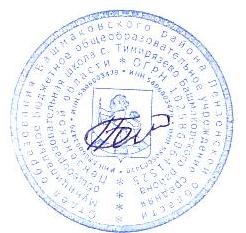 директор МБОУ СОШ с. Тимирязево                                         А. В. Буданов    приказ № 98-п от 31.08.2020 г.№Наименование разделовВсего часовВсего часовКоличество часовКоличество часовХарактеристикадеятельностиобучающихся№Наименование разделовВсего часовВсего часовАудитор-ныеВнеауди-торныеХарактеристикадеятельностиобучающихся                                                                     1 год обучения                                                                     1 год обучения                                                                     1 год обучения                                                                     1 год обучения                                                                     1 год обучения                                                                     1 год обучения                                                                     1 год обучения1История хороших манер. 8853-формирование эстетических идеалов, чувства прекрасного; умение видеть красоту природы, труда и творчества;-интерес к чтению, произведениям искусства, детским спектаклям, концертам, выставкам, музыке;-интерес к занятиям художественным творчеством;-стремление к опрятному внешнему виду;-отрицательное отношение к некрасивым поступкам и неряшливости.-воспринимать и выражать своё отношение к шедеврам изобразительного искусства;2Правила этикета.1818126-формирование эстетических идеалов, чувства прекрасного; умение видеть красоту природы, труда и творчества;-интерес к чтению, произведениям искусства, детским спектаклям, концертам, выставкам, музыке;-интерес к занятиям художественным творчеством;-стремление к опрятному внешнему виду;-отрицательное отношение к некрасивым поступкам и неряшливости.-воспринимать и выражать своё отношение к шедеврам изобразительного искусства;3Путешествие в страну Доброты и Красоты.1818144-формирование эстетических идеалов, чувства прекрасного; умение видеть красоту природы, труда и творчества;-интерес к чтению, произведениям искусства, детским спектаклям, концертам, выставкам, музыке;-интерес к занятиям художественным творчеством;-стремление к опрятному внешнему виду;-отрицательное отношение к некрасивым поступкам и неряшливости.-воспринимать и выражать своё отношение к шедеврам изобразительного искусства;4Путешествие в мир музыки.8862-формирование эстетических идеалов, чувства прекрасного; умение видеть красоту природы, труда и творчества;-интерес к чтению, произведениям искусства, детским спектаклям, концертам, выставкам, музыке;-интерес к занятиям художественным творчеством;-стремление к опрятному внешнему виду;-отрицательное отношение к некрасивым поступкам и неряшливости.-воспринимать и выражать своё отношение к шедеврам изобразительного искусства;5Жил-был художник.8853-формирование эстетических идеалов, чувства прекрасного; умение видеть красоту природы, труда и творчества;-интерес к чтению, произведениям искусства, детским спектаклям, концертам, выставкам, музыке;-интерес к занятиям художественным творчеством;-стремление к опрятному внешнему виду;-отрицательное отношение к некрасивым поступкам и неряшливости.-воспринимать и выражать своё отношение к шедеврам изобразительного искусства;6В мире поэзии.6633-формирование эстетических идеалов, чувства прекрасного; умение видеть красоту природы, труда и творчества;-интерес к чтению, произведениям искусства, детским спектаклям, концертам, выставкам, музыке;-интерес к занятиям художественным творчеством;-стремление к опрятному внешнему виду;-отрицательное отношение к некрасивым поступкам и неряшливости.-воспринимать и выражать своё отношение к шедеврам изобразительного искусства;ИтогоИтого66 ч66 ч45 ч21 ч2 год обучения2 год обучения2 год обучения2 год обучения2 год обучения2 год обучения2 год обучения1История хороших манер. 5541Формирование эстетических идеалов, чувства прекрасного; умение видеть красоту природы, труда и творчества;-интерес к чтению, произведениям искусства, детским спектаклям, концертам, выставкам, музыке;-интерес к занятиям художественным творчеством;-стремление к опрятному внешнему виду;-отрицательное отношение к некрасивым поступкам и неряшливости.Выбирать характер линии для создания эмоциональных образов в рисунке.2Правила этикета.9963Формирование эстетических идеалов, чувства прекрасного; умение видеть красоту природы, труда и творчества;-интерес к чтению, произведениям искусства, детским спектаклям, концертам, выставкам, музыке;-интерес к занятиям художественным творчеством;-стремление к опрятному внешнему виду;-отрицательное отношение к некрасивым поступкам и неряшливости.Выбирать характер линии для создания эмоциональных образов в рисунке.3Путешествие в страну Доброты и Красоты.9972Формирование эстетических идеалов, чувства прекрасного; умение видеть красоту природы, труда и творчества;-интерес к чтению, произведениям искусства, детским спектаклям, концертам, выставкам, музыке;-интерес к занятиям художественным творчеством;-стремление к опрятному внешнему виду;-отрицательное отношение к некрасивым поступкам и неряшливости.Выбирать характер линии для создания эмоциональных образов в рисунке.4Путешествие в мир музыки.4431Формирование эстетических идеалов, чувства прекрасного; умение видеть красоту природы, труда и творчества;-интерес к чтению, произведениям искусства, детским спектаклям, концертам, выставкам, музыке;-интерес к занятиям художественным творчеством;-стремление к опрятному внешнему виду;-отрицательное отношение к некрасивым поступкам и неряшливости.Выбирать характер линии для создания эмоциональных образов в рисунке.5Жил-был художник.3321Формирование эстетических идеалов, чувства прекрасного; умение видеть красоту природы, труда и творчества;-интерес к чтению, произведениям искусства, детским спектаклям, концертам, выставкам, музыке;-интерес к занятиям художественным творчеством;-стремление к опрятному внешнему виду;-отрицательное отношение к некрасивым поступкам и неряшливости.Выбирать характер линии для создания эмоциональных образов в рисунке.6В мире поэзии.4422Формирование эстетических идеалов, чувства прекрасного; умение видеть красоту природы, труда и творчества;-интерес к чтению, произведениям искусства, детским спектаклям, концертам, выставкам, музыке;-интерес к занятиям художественным творчеством;-стремление к опрятному внешнему виду;-отрицательное отношение к некрасивым поступкам и неряшливости.Выбирать характер линии для создания эмоциональных образов в рисунке.Итого:Итого:34 ч34 ч24 ч10 ч3  год обучения3  год обучения3  год обучения3  год обучения3  год обучения3  год обучения3  год обучения1История хороших манер. 555-Выполнение творческих заданий и проектов;-формирование эстетических идеалов, чувства прекрасного; умение видеть красоту природы, труда и творчества;-интерес к чтению, произведениям искусства, детским спектаклям, концертам, выставкам, музыке;-интерес к занятиям художественным творчеством;-стремление к опрятному внешнему виду;-отрицательное отношение к некрасивым поступкам и неряшливости.Наблюдать и передавать в собственной художественно-творческой деятельности разнообразие и красоту природных форм.2Правила этикета.9963Выполнение творческих заданий и проектов;-формирование эстетических идеалов, чувства прекрасного; умение видеть красоту природы, труда и творчества;-интерес к чтению, произведениям искусства, детским спектаклям, концертам, выставкам, музыке;-интерес к занятиям художественным творчеством;-стремление к опрятному внешнему виду;-отрицательное отношение к некрасивым поступкам и неряшливости.Наблюдать и передавать в собственной художественно-творческой деятельности разнообразие и красоту природных форм.3Путешествие в страну Доброты и Красоты.9954Выполнение творческих заданий и проектов;-формирование эстетических идеалов, чувства прекрасного; умение видеть красоту природы, труда и творчества;-интерес к чтению, произведениям искусства, детским спектаклям, концертам, выставкам, музыке;-интерес к занятиям художественным творчеством;-стремление к опрятному внешнему виду;-отрицательное отношение к некрасивым поступкам и неряшливости.Наблюдать и передавать в собственной художественно-творческой деятельности разнообразие и красоту природных форм.4Путешествие в мир музыки.4431Выполнение творческих заданий и проектов;-формирование эстетических идеалов, чувства прекрасного; умение видеть красоту природы, труда и творчества;-интерес к чтению, произведениям искусства, детским спектаклям, концертам, выставкам, музыке;-интерес к занятиям художественным творчеством;-стремление к опрятному внешнему виду;-отрицательное отношение к некрасивым поступкам и неряшливости.Наблюдать и передавать в собственной художественно-творческой деятельности разнообразие и красоту природных форм.5Жил-был художник.333-Выполнение творческих заданий и проектов;-формирование эстетических идеалов, чувства прекрасного; умение видеть красоту природы, труда и творчества;-интерес к чтению, произведениям искусства, детским спектаклям, концертам, выставкам, музыке;-интерес к занятиям художественным творчеством;-стремление к опрятному внешнему виду;-отрицательное отношение к некрасивым поступкам и неряшливости.Наблюдать и передавать в собственной художественно-творческой деятельности разнообразие и красоту природных форм.6В мире поэзии.4422Выполнение творческих заданий и проектов;-формирование эстетических идеалов, чувства прекрасного; умение видеть красоту природы, труда и творчества;-интерес к чтению, произведениям искусства, детским спектаклям, концертам, выставкам, музыке;-интерес к занятиям художественным творчеством;-стремление к опрятному внешнему виду;-отрицательное отношение к некрасивым поступкам и неряшливости.Наблюдать и передавать в собственной художественно-творческой деятельности разнообразие и красоту природных форм.Итого:Итого:34 ч34 ч24 ч10 ч4 год обучения4 год обучения4 год обучения4 год обучения4 год обучения4 год обучения4 год обучения1История хороших манер. 5441Участвовать в обсуждении выразительных средств изобразительного искусства. ·формирование эстетических идеалов, чувства прекрасного; умение видеть красоту природы, труда и творчества;-интерес к чтению, произведениям искусства, детским спектаклям, концертам, выставкам, музыке;-интерес к занятиям художественным творчеством;-стремление к опрятному внешнему виду;-отрицательное отношение к некрасивым поступкам и неряшливости.Различать виды искусства.Разрабатывать творческие проекты.2Правила этикета.9663Участвовать в обсуждении выразительных средств изобразительного искусства. ·формирование эстетических идеалов, чувства прекрасного; умение видеть красоту природы, труда и творчества;-интерес к чтению, произведениям искусства, детским спектаклям, концертам, выставкам, музыке;-интерес к занятиям художественным творчеством;-стремление к опрятному внешнему виду;-отрицательное отношение к некрасивым поступкам и неряшливости.Различать виды искусства.Разрабатывать творческие проекты.3Путешествие в страну Доброты и Красоты.9772Участвовать в обсуждении выразительных средств изобразительного искусства. ·формирование эстетических идеалов, чувства прекрасного; умение видеть красоту природы, труда и творчества;-интерес к чтению, произведениям искусства, детским спектаклям, концертам, выставкам, музыке;-интерес к занятиям художественным творчеством;-стремление к опрятному внешнему виду;-отрицательное отношение к некрасивым поступкам и неряшливости.Различать виды искусства.Разрабатывать творческие проекты.4Путешествие в мир музыки.4331Участвовать в обсуждении выразительных средств изобразительного искусства. ·формирование эстетических идеалов, чувства прекрасного; умение видеть красоту природы, труда и творчества;-интерес к чтению, произведениям искусства, детским спектаклям, концертам, выставкам, музыке;-интерес к занятиям художественным творчеством;-стремление к опрятному внешнему виду;-отрицательное отношение к некрасивым поступкам и неряшливости.Различать виды искусства.Разрабатывать творческие проекты.5Жил-был художник.4331Участвовать в обсуждении выразительных средств изобразительного искусства. ·формирование эстетических идеалов, чувства прекрасного; умение видеть красоту природы, труда и творчества;-интерес к чтению, произведениям искусства, детским спектаклям, концертам, выставкам, музыке;-интерес к занятиям художественным творчеством;-стремление к опрятному внешнему виду;-отрицательное отношение к некрасивым поступкам и неряшливости.Различать виды искусства.Разрабатывать творческие проекты.6В мире поэзии.3221Участвовать в обсуждении выразительных средств изобразительного искусства. ·формирование эстетических идеалов, чувства прекрасного; умение видеть красоту природы, труда и творчества;-интерес к чтению, произведениям искусства, детским спектаклям, концертам, выставкам, музыке;-интерес к занятиям художественным творчеством;-стремление к опрятному внешнему виду;-отрицательное отношение к некрасивым поступкам и неряшливости.Различать виды искусства.Разрабатывать творческие проекты.Итого:Итого:34 ч25 ч25 ч9 ч№УрокаСодержание темыКол-во часов№УрокаСодержание темыКол-во часов1.Возникновение этикета. 12.Культура поведения.  Посещение библиотеки13.Афиняне и расцвет греческой культуры. 4.Рыцарь в средневековой Франции.5.Джентльмен  в Англии.6.Внешний вид ученика школы. 7.Правила поведения в школе.8.Правила поведения за столом.  9.Правила поведения у врача.  10.Правила поведения в транспорте. 11.Правила поведения в семье.12.Правила поведения в музее, театре и на концерте13.Путешествие с волшебными словами. 14.Друзья Мойдодыра. 15.Приключения королевы Чистоты и ее друзей. 16.Дружба. 17.Верность. 18.Рыцари и Дамы. 19.Доброта.20.Ложь. 21.Аккуратность22.Звуки в музыке и звукоряд.23.В гостях у музыкальных инструментов. 24.Знакомство с творчеством западноевропейских композиторов.25.Весенняя сказка в музыке.26.Родина на полотне (конкурс  рисунков). 27.Природа в живописи. 28.Как прекрасен этот мир – посмотри!29.Раз – загадка, два…30.Поэзия колыбельной песни.  31.В книжном царстве-государствеВсего:33 часа№УрокаСодержание темыКол-во часовДата проведенияДата проведенияОборудование урока№УрокаСодержание темыКол-во часовПланфактОборудование урока1.Возникновение этикета. 1Слайды, репродукции картин.2.Культура поведения.  1Слайды, репродукции картин.3.Афиняне и расцвет греческой культуры. 1Слайды, репродукции картин.4.Рыцарь в средневековой Франции.1Слайды, репродукции картин.5.Джентльмен  в Англии.1Слайды, репродукции картин.6.Внешний вид ученика  и правила поведения в школе.1Слайды, репродукции картин.7.Правила поведения за столом.  1Слайды, репродукции картин.8.Правила поведения у врача.  1Слайды, репродукции картин.9.Правила поведения в транспорте. 1Слайды, репродукции картин.10.Правила поведения в семье.1Слайды, репродукции картин.11.Правила поведения в музее, театре и на концерте3Слайды, репродукции картин, экскурсия в театр, концерт в школе искусств.12.Путешествие с волшебными словами. 1Слайды, репродукции картин.13.Друзья Мойдодыра. 1Слайды, репродукции картин.14.Приключения королевы Чистоты и ее друзей. 1Слайды, репродукции картин.15.Дружба. 1Учебник, книги, рассказ учителя.16.Верность. 1Учебник, книги, рассказ учителя.17.Рыцари и Дамы. 1Слайды, репродукции картин. Конкурс.18.Заботливость. 1Учебник, книги, рассказ учителя.19.Ложь. 1Учебник, книги, рассказ учителя.20.Любопытство. 1Учебник, книги, рассказ учителя.21.З кита в музыке.1Слайды, репродукции картин, запись произведений на СД/ДВД22.В гостях у музыкальных инструментов. Слайды, репродукции картин, запись произведений на СД/ДВД, концерт в школе искусств.23.Знакомство с творчеством западноевропейских композиторов.1Слайды, репродукции картин, запись произведений на СД/ДВД24.Весенняя сказка в музыке.1Слайды, репродукции картин, запись произведений на СД/ДВД25.Природа в живописи.1Слайды, репродукции картин, запись произведений на СД/ДВД, экскурсия на море, экскурсия в «Батискаф» Альбом, акварель.26.Как прекрасен этот мир – посмотри!1Слайды, репродукции картин, запись произведений на СД/ДВД27.Сказка в пословицах. 1Слайды, репродукции картин, запись произведений на СД/ДВД28.Народные сказки.2Слайды, репродукции картин, запись произведений на СД/ДВД29.В книжном царстве-государстве.2Слайды, репродукции картин, запись произведений на СД/ДВД, поход в библиотеку.Всего:34 часа№УрокаСодержание темыКол-во часовОборудование урока№УрокаСодержание темыКол-во часовОборудование урока1.Культура поведения и этикет. 1Слайды, репродукции картин.2.Традиции воспитания в России.1Слайды, репродукции картин.3.Традиции воспитания во Франции и   Англии. 1Слайды, репродукции картин.4.Чайные церемонии. 1Слайды, репродукции картин.5.Отношение в семье.1Слайды, репродукции картин.6.Элементарные правила общения людей. 1Слайды, репродукции картин.7.Правила поведения в общественных местах.2Слайды, репродукции картин.8.Правила поведения в музее, театре и на концерте. 3Слайды, репродукции картин, экскурсия в театр, концерт в школе искусств.9.Рыцарский турнир (занятие-конкурс).2Слайды, репродукции картин.10.Приключение со словом «здравствуй». 1Слайды, репродукции картин.11.Тайна «золотого» правила. 1Слайды, репродукции картин.12.Имя и прозвище.1Слайды, репродукции картин.13.Рыцари и Дамы.1Слайды, репродукции картин.14.В гостях у Мойдодыра и королевы Чистоты.1Слайды, репродукции картин.15.Взаимопомощь.1Учебник, книги, рассказ учителя.16.Заботливость. 1Учебник, книги, рассказ учителя.17.Ложь. 1Учебник, книги, рассказ учителя.18.Любопытство. 1Учебник, книги, рассказ учителя.19.Музыка в нашей жизни. 1Слайды, репродукции картин, запись произведений на СД/ДВД20.В гостях у музыкальных инструментов. 1Слайды, репродукции картин, запись произведений на СД/ДВД, концерт в школе искусств.21.Знакомство с творчеством западноевропейских композиторов.1Слайды, репродукции картин, запись произведений на СД/ДВД22.Весенняя сказка в музыке.1Слайды, репродукции картин, запись произведений на СД/ДВД23.Родина на полотне.  1Слайды, репродукции картин, запись произведений на СД/ДВД24.Природа в живописи. 2Слайды, репродукции картин, запись произведений на СД/ДВД, экскурсия на море, экскурсия в «Батискаф»25. Как прекрасен этот мир – посмотри! 1Слайды, репродукции картин, запись произведений на СД/ДВД26.Родные поэты.2Слайды, репродукции картин, запись произведений на СД/ДВД27.В книжном царстве-государстве1Слайды, репродукции картин, запись произведений на СД/ДВД, поход в библиотеку.Всего:34 часа№УрокаСодержание темыКол-во часовДата проведенияДата проведенияОборудование урока№УрокаСодержание темыКол-во часовпланфактОборудование урока1.Возникновение этикета и  культура поведения.  1Слайды, репродукции картин.2.Западный этикет.  1Слайды, репродукции картин.3.Восточный этикет. 1Слайды, репродукции картин.4.Как этикет попал в Россию.1Слайды, репродукции картин.5.Приглашение на обед в 19 веке.1Слайды, репродукции картин.6.Элементарные правила общения людей.1Слайды, репродукции картин.7. Правила поведения в общественных местах. 2Слайды, репродукции картин.8.Правила поведения в музее, театре и на концерте3Слайды, репродукции картин, экскурсия в театр, концерт в школе искусств.9.Рыцарский турнир (занятие-конкурс).1Слайды, репродукции картин, конкурс.10.Путешествие с «волшебными словами». Заботливость. Ложь. 1Слайды, репродукции картин.11.Тайна «золотого» правила.1Слайды, репродукции картин.12.Что означают наши имена.1Слайды, репродукции картин.13.Рыцари и Дамы.1Слайды, репродукции картин.14.В гостях у Мойдодыра и королевы Чистоты.1Слайды, репродукции картин.15.Взаимопомощь1Слайды, репродукции картин.16.Бережливость. 1Учебник, книги, рассказ учителя.17.Заботливость. 1Учебник, книги, рассказ учителя.18.Ложь. 1Учебник, книги, рассказ учителя.19.Музыка в нашей жизни и звуки, которые нас окружают. 1Слайды, репродукции картин, запись произведений на СД/ДВД20.В гостях у музыкальных инструментов. 1Слайды, репродукции картин, запись произведений на СД/ДВД, концерт в школе искусств.21.Знакомство с творчеством западноевропейских композиторов.1Слайды, репродукции картин, запись произведений на СД/ДВД22.Весенняя сказка в музыке.1Слайды, репродукции картин, запись произведений на СД/ДВД23.Родина на полотне. 1Слайды, репродукции картин, запись произведений на СД/ДВД24.Природа в живописи (конкурс рисунков).1Слайды, репродукции картин, запись произведений на СД/ДВД,экскурсия на море, экскурсия в «Батискаф» Альбом, акварель.25.Как прекрасен этот мир – посмотри! 1Слайды, репродукции картин, запись произведений на СД/ДВД26.Звучный мир поэзии2Слайды, репродукции картин, запись произведений на СД/ДВД27.В книжном царстве-государстве1Поход в библиотеку.Всего:34 часа